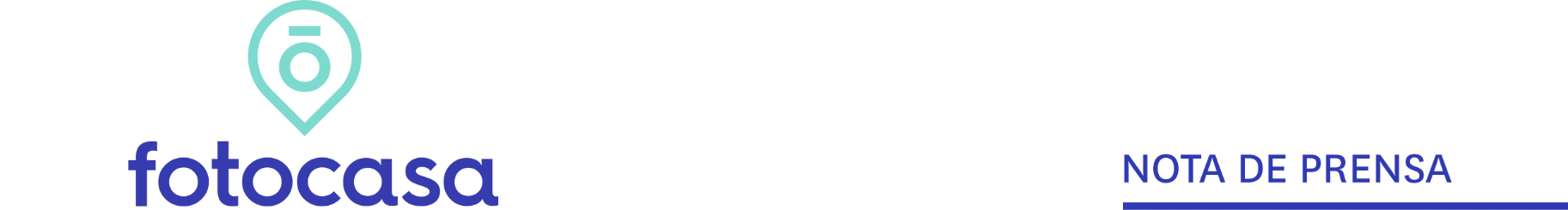 MAYO: PRECIO VIVIENDA EN ALQUILEREl precio del alquiler sube un 5,6% interanual en España en mayoEl precio medio de la vivienda mensual cae un -0,3% en mayo y se sitúa en 11,65 €/m2 al mesLas ciudades costeras de Benidorm y Palma de Mallorca muestran los mayores incrementos interanuales en el precio del alquiler
Madrid, 19 de junio de 2023En España el precio de la vivienda en alquiler cae un -0,3% en su variación mensual y un 5,6% en su variación interanual, situando su precio en 11,65 €/m2 al mes en mayo, según los datos del Índice Inmobiliario Fotocasa. Este incremento interanual (5,6%) supone la más baja de los últimos siete meses del año. Variación mensual e interanual por meses“Se detecta una ligera tregua en el encarecimiento abultado del precio del alquiler. Sigue siendo una cifra elevada, que se dispara en las comunidades autónomas más tensionadas, pero que comienza a mostrar una ligera tendencia hacia el distanciamiento de las subidas de dos dígitos a nivel nacional. Esto es debido a varias razones: el precio lleva un largo periodo tocando techo y llegando a máximos, por lo que se percibe como habitual que haya fluctuaciones a la baja y hacia el alza puntualizadas, en la medida que se mantenga en estos precios récord. Otro de los aspectos que impacta en la moderación del incremento del precio es el leve descenso de la demanda de alquiler, que se produce al toparse con precios tan elevados. Un importante volumen de inquilinos o futuros inquilinos desechan la idea de alquilar, al no poder afrontar dichos costes”, comenta María Matos, directora de Estudios y portavoz de Fotocasa.Si analizamos los precios del alquiler respecto a los de hace un año, vemos que 16 comunidades incrementan el precio interanual en mayo. En siete comunidades se superan los dos dígitos y en concreto en Baleares (34,2%), Cantabria (22,0%), Canarias (20,3%), Comunitat Valenciana (15,0%), Navarra (13,3%), Andalucía (11,8%) y Madrid (11,1%). Por otro lado, la única comunidad que presenta descenso respecto al año anterior es Castilla-La Mancha con -5,5%.  En mayo de 2023 11 comunidades superan los precios máximos del alquiler por metro cuadrado al mes. Las zonas de España con los máximos precios de toda la serie histórica son: Baleares (16,60 €/m2 al mes), Cataluña (15,72 €/m2 al mes), País Vasco (14,20 €/m2 al mes), Canarias (12,67 €/m2 al mes), Cantabria (12,19 €/m2 al mes), Comunitat Valenciana (11,17 €/m2 al mes), Navarra (11,13 €/m2 al mes), Andalucía (9,83 €/m2 al mes), Galicia (8,37 €/m2 al mes), Castilla y León (8,26 €/m2 al mes) y Extremadura (6,26 €/m2 al mes).En cuanto al ranking de Comunidades Autónomas (CC.AA.) con el precio de la vivienda más caras para alquilar una vivienda en España, en los primeros lugares se encuentran Madrid y Baleares, con los precios de 16,30 €/m2 al mes y los 16,37 €/m2 al mes, respectivamente. Le siguen, seis comunidades más con precios superiores a los 10,00 €/m2 al mes y son: Cataluña (15,72 €/m2 al mes), País Vasco (14,20 €/m2 al mes), Canarias (12,67 €/m2 al mes), Cantabria (12,19 €/m2 al mes) y Comunitat Valenciana (11,17 €/m2 al mes) y Navarra (11,13 €/m2 al mes).CCAA con precio, variación mensual e interanualProvincias de EspañaCasi todas las provincias incrementan el precio interanual de la vivienda en alquiler en mayo de 2023, exceptuando Huelva, Segovia y Cuenca. Los incrementos superiores al 10% se dan en 15 provincias, según el Índice Inmobiliario Fotocasa. El orden de las provincias con los incrementos interanuales superior al 10% son: Illes Balears (34,2%), Santa Cruz de Tenerife (28,6%), Málaga (25,3%), Cantabria (22,0%), Alicante (21,9%), Valencia (16,8%), Las Palmas (15,5%), Navarra (13,3%), Almería (13,0%) y Granada (12,8%).En cuanto a los precios, 16 provincias superan los 10,00 euros el metro cuadrado al mes. Las tres provincias más caras son Barcelona con 16,90 €/m2 al mes, seguida de Illes Balears con 16,60 €/m2 al mes y Madrid con 15,37 €/m2 al mes.Provincias con precio, variación mensual e interanualCapitales de provinciaEl precio del alquiler interanual sube en 37 de las 40 capitales con variación interanual analizadas por Fotocasa. Si vemos con detalle las capitales con variación interanual analizadas, se contabilizan 14 capitales con subidas interanuales de dos dígitos, mientras que en solo nueve capitales los incrementos interanuales son inferiores al 5%. En cuanto al precio por metro cuadrado en mayo, vemos que 18 ciudades sobrepasan los 10,00 €/m2 al mes y tan solo Ciudad Real tiene el precio de 5,00 €/m2 al mes, en concreto es 5,62 €/m2 al mes.  En 16 de las capitales analizadas por Fotocasa se superan los precios máximos del alquiler por metro cuadrado al mes en mayo. Las capitales que han tocado techo en son: Barcelona capital (20,39 €/m2 al mes), Donostia - San Sebastián (18,74 €/m2 al mes), Madrid capital (17,95 €/m2 al mes), Málaga capital (14,16 €/m2 al mes), Las Palmas de Gran Canaria (13,47 €/m2 al mes), Valencia capital (13,23 €/m2 al mes), Cádiz capital (12,48 €/m2 al mes), Alicante / Alacant (12,02 €/m2 al mes), Pamplona / Iruña (11,70 €/m2 al mes), Santander (10,40 €/m2 al mes), Tarragona capital (10,12 €/m2 al mes), A Coruña capital (9,79 €/m2 al mes), Granada capital (9,36 €/m2 al mes), Oviedo (8,96 €/m2 al mes), Almería capital (8,62 €/m2 al mes), Ourense capital (6,55 €/m2 al mes) y Guadalajara capital (8,14 €/m2 al mes).MunicipiosEn la mayoría de los municipios analizados el precio de las viviendas en alquiler se ha incrementado respecto al año anterior. La ciudad de Benidorm es la que más incrementos acumula en mayo con un 60,9%. Le siguen las ciudades con incrementos superiores al 20% en un año y son: Palma de Mallorca (31,1%), Málaga capital (28,4%), L'Hospitalet de Llobregat (23,9%), Valencia capital (22,7%) y Alicante / Alacant (21,8%).En cuanto al precio por metro cuadrado en mayo, vemos que el 52% de los municipios sobrepasan los 10,00 €/m2 al mes y los diez con mayor precio son: Calvià (21,46 €/m2 al mes), Barcelona capital (20,39 €/m2 al mes), Laredo (19,84 €/m2 al mes), Donostia - San Sebastián (18,74 €/m2 al mes), Sitges (18,60 €/m2 al mes), Madrid capital (17,95 €/m2 al mes), Sanxenxo (17,30 €/m2 al mes), Esplugues de Llobregat (17,17 €/m2 al mes), Benidorm (16,93 €/m2 al mes) y Marbella (16,84 €/m2 al mes). Por otro lado, el municipio el municipio con el precio del alquiler es más económico es Baeza (Jaén) con 4,30 euros por metro cuadrado.Capitales con precio, variación mensual e interanualDistritos de Madrid El precio del alquiler sube en mayo en los 18 distritos con variación interanual respecto al año anterior. En 16 de los distritos analizados el precio del alquiler tiene un incremento interanual superior a los 10%. Los tres distritos con mayor incremento son Usera (19,3%), Carabanchel (18,3%) y Tetuán (16,9%).En cuanto al precio por metro cuadrado, diez distritos analizados tienen un precio por encima de los 15,00 €/m2 al mes. El distrito más caro para vivir en alquiler es Barrio de Salamanca con 21,45 €/m2 al mes, seguido de Centro con 21,38 €/m2 al mes y Chamberí con 20,62 €/m2 al mes. Distritos con precio, variación mensual e interanualDistritos de Barcelona El precio del alquiler sube en mayo en casi todos los distritos respecto al año anterior. En seis de los distritos analizados el precio del alquiler tiene un incremento interanual superior a los 10%. Los tres distritos con mayor incremento son Nou Barris (16,9%), Horta - Guinardó (15,6%) y Sant Andreu (14%).En cuanto al precio por metro cuadrado, en cinco de los distritos se han superado los 20,00 euros el metro cuadrado al mes: Ciutat Vella con 21,92 €/m2 al mes, Eixample con 20,17 €/m2 al mes, Sant Martí con 20,61 €/m2 al mes, Gràcia con 20,53 €/m2 al mes y Sarrià - Sant Gervasi con 20,38 €/m2 al mes.Distritos con precio, variación mensual e interanualSobre FotocasaPortal inmobiliario que cuenta con inmuebles de segunda mano, promociones de obra nueva y viviendas de alquiler. Cada mes genera un tráfico de 34 millones de visitas (75% a través de dispositivos móviles). Mensualmente elabora el índice inmobiliario Fotocasa, un informe de referencia sobre la evolución del precio medio de la vivienda en España, tanto en venta como en alquiler. Toda nuestra información la puedes encontrar en nuestra Sala de Prensa. Fotocasa pertenece a Adevinta, una empresa 100% especializada en Marketplaces digitales y el único “pure player” del sector a nivel mundial. Más información sobre Fotocasa. Sobre Adevinta SpainAdevinta Spain es una compañía líder en marketplaces digitales y una de las principales empresas del sector tecnológico del país, con más de 18 millones de usuarios al mes en sus plataformas de los sectores inmobiliario (Fotocasa y habitaclia), empleo (InfoJobs), motor (coches.net y motos.net) y compraventa de artículos de segunda mano (Milanuncios).Los negocios de Adevinta han evolucionado del papel al online a lo largo de más de 40 años de trayectoria en España, convirtiéndose en referentes de Internet. La sede de la compañía está en Barcelona y cuenta con una plantilla de 1.200 personas comprometidas con fomentar un cambio positivo en el mundo a través de tecnología innovadora, otorgando una nueva oportunidad a quienes la están buscando y dando a las cosas una segunda vida.Adevinta tiene presencia mundial en 11 países. El conjunto de sus plataformas locales recibe un promedio de 3.000 millones de visitas cada mes. Más información en adevinta.esDepartamento Comunicación FotocasaAnaïs Lópezcomunicacion@fotocasa.es620 66 29 26Llorente y Cuenca    			       	Ramon Torné							                 rtorne@llorenteycuenca.com			638 68 19 85      								Fanny Merinoemerino@llorenteycuenca.com		663 35 69 75 Paula Iglesiaspiglesias@llorenteycuenca.com		662 450 236Comunidad AutónomaMayo 2023(€/m² al mes)Variaciónmensual (%)Variación interanual (%)Baleares16,60 €2,3%34,2%Cantabria12,19 €7,4%22,0%Canarias12,67 €3,3%20,3%Comunitat Valenciana11,17 €1,4%15,0%Navarra11,13 €1,3%13,3%Andalucía9,83 €2,0%11,8%Madrid16,37 €-0,2%11,1%La Rioja7,97 €0,1%9,6%Galicia8,37 €2,2%7,0%País Vasco14,20 €1,4%6,8%Cataluña15,72 €0,6%5,5%Castilla y León8,26 €0,7%5,2%Aragón8,97 €0,7%3,0%Asturias8,68 €0,9%3,0%Extremadura6,26 €1,5%3,0%Región de Murcia8,44 €4,1%2,9%Castilla-La Mancha6,17 €-0,2%-5,5%España11,65 €-0,3%5,6%ProvinciaMayo 2023(€/m² al mes)Variaciónmensual (%)Variación interanual (%)Illes Balears16,60 €2,3%34,2%Santa Cruz de Tenerife12,13 €2,5%28,6%Málaga13,83 €3,1%25,3%Cantabria12,19 €7,4%22,0%Alicante10,64 €1,6%21,9%Valencia12,00 €1,4%16,8%Las Palmas13,06 €3,3%15,5%Navarra11,13 €1,3%13,3%Almería8,70 €2,8%13,0%Granada9,07 €4,1%12,8%Girona12,16 €2,3%12,3%Ourense6,42 €3,2%12,2%Cádiz9,87 €4,0%11,7%Tarragona9,56 €1,9%11,6%Madrid16,37 €-0,2%11,1%La Rioja7,97 €0,1%9,6%A Coruña8,39 €1,3%8,1%Barcelona16,90 €0,1%7,6%Bizkaia13,84 €1,0%6,3%Burgos8,28 €-1,1%6,3%Sevilla10,71 €-0,1%6,3%Cáceres5,79 €4,5%5,9%Jaén6,04 €2,4%5,8%Lleida7,60 €-1,3%5,6%Córdoba7,66 €-1,9%5,2%Salamanca8,92 €0,1%5,2%Gipuzkoa16,36 €2,4%5,1%Zaragoza9,43 €1,0%4,7%Valladolid7,79 €0,9%4,3%Castellón7,59 €-0,8%4,0%Ciudad Real5,51 €1,1%3,4%Melilla9,53 €-2,1%3,1%Asturias8,68 €0,9%3,0%Murcia8,44 €4,1%2,9%Pontevedra9,50 €4,3%2,2%Toledo7,09 €-2,6%2,0%Guadalajara7,96 €-4,3%1,7%Palencia6,43 €-2,6%1,1%León6,51 €0,2%1,1%Albacete6,79 €-0,7%0,7%Badajoz6,50 €0,8%0,5%Lugo6,81 €6,6%0,0%Huelva12,02 €4,2%-0,2%Segovia9,59 €-0,2%-1,6%Cuenca6,41 €-6,7%-13,0%Araba - Álava11,28 €-1,1%-Huesca7,69 €-2,7%-Ávila7,14 €12,3%-Zamora5,94 €-0,5%-Teruel5,74 €1,2%-ProvinciaMunicipioMayo 2023
(€/m2 al mes)Variaciónmensual (%)Variación interanual (%)Illes BalearsPalma de Mallorca15,92 €-0,7%31,1%MálagaMálaga capital14,16 €3,4%28,4%ValenciaValencia capital13,23 €1,2%22,7%AlicanteAlicante / Alacant12,02 €2,8%21,8%CádizCádiz capital12,48 €4,8%19,7%Santa Cruz de TenerifeSanta Cruz de Tenerife capital10,46 €-1,5%17,0%Las PalmasLas Palmas de Gran Canaria13,47 €4,2%15,9%GranadaGranada capital9,36 €3,1%14,7%NavarraPamplona / Iruña11,70 €2,5%14,1%OurenseOurense capital6,55 €1,7%13,3%MadridMadrid capital17,95 €1,2%12,5%AlmeríaAlmería capital8,62 €0,6%12,5%GipuzkoaDonostia - San Sebastián18,74 €4,1%12,5%BarcelonaBarcelona capital20,39 €0,6%11,7%CantabriaSantander10,40 €2,1%9,8%A CoruñaA Coruña capital9,79 €0,7%9,8%JaénJaén capital7,03 €0,7%9,7%BizkaiaBilbao14,74 €0,3%9,5%TarragonaTarragona capital10,12 €0,3%9,3%GironaGirona capital12,18 €0,4%8,9%CastellónCastellón de la Plana / Castelló de la Plana7,24 €-5,5%8,5%BurgosBurgos capital8,72 €-0,6%7,9%SevillaSevilla capital11,55 €-0,6%6,8%La RiojaLogroño8,15 €-2,7%6,8%CórdobaCórdoba capital8,07 €-0,5%6,5%AsturiasOviedo8,96 €1,1%6,2%ToledoToledo capital8,37 €-4,3%6,1%MurciaMurcia capital8,29 €2,3%5,6%SalamancaSalamanca capital9,09 €-0,1%4,8%PalenciaPalencia capital6,82 €-1,4%4,8%ValladolidValladolid capital8,00 €0,5%4,3%LugoLugo capital6,49 €3,7%3,7%LleidaLleida capital7,80 €-0,5%3,2%ZaragozaZaragoza capital9,66 €1,3%3,1%AlbaceteAlbacete capital7,37 €0,0%2,5%BadajozBadajoz capital7,19 €1,7%2,4%Ciudad RealCiudad Real capital5,62 €0,7%0,4%HuescaHuesca capital8,12 €-3,2%-ÁvilaÁvila capital7,02 €8,2%-GuadalajaraGuadalajara capital8,14 €0,0%-PontevedraPontevedra capital8,20 €2,4%-Araba - ÁlavaVitoria - Gasteiz11,75 €-0,4%-CáceresCáceres capital6,24 €-3,0%-1,1%LeónLeón capital6,84 €0,1%-1,4%SegoviaSegovia capital10,13 €-0,5%-1,7%HuelvaHuelva capital8,58 €1,5%-MunicipioMayo 2023
(€/m2 al mes)Variaciónmensual (%)Variación interanual (%)Barrio de Salamanca21,45 €2,0%13,0%Centro21,38 €0,5%13,0%Chamberí20,62 €2,1%11,9%Retiro18,85 €0,7%16,1%Tetuán18,68 €3,3%16,9%Moncloa - Aravaca18,42 €-0,9%12,1%Chamartín18,12 €0,8%9,4%Arganzuela17,08 €0,4%7,6%Hortaleza15,41 €-1,6%13,3%Ciudad Lineal15,22 €-2,4%10,9%Usera14,97 €-2,5%19,3%Latina14,85 €2,9%15,7%Carabanchel14,74 €5,7%18,3%Puente de Vallecas14,69 €8,7%12,5%Fuencarral - El Pardo14,54 €1,6%11,6%San Blas14,09 €-0,8%13,4%Villaverde13,41 €-2,8%12,3%Villa de Vallecas13,19 €-0,8%12,4%Vicálvaro12,08 €-6,2%-MunicipioMayo 2023
(€/m2 al mesVariaciónmensual (%)Variación interanual (%)Nou Barris15,45 €0,8%16,9%Horta - Guinardó16,99 €1,1%15,6%Sant Andreu16,26 €-4,3%14,0%Eixample21,17 €1,7%12,0%Sarrià - Sant Gervasi20,38 €0,4%11,7%Les Corts19,64 €-0,4%11,1%Sants - Montjuïc19,43 €1,2%9,2%Ciutat Vella21,92 €2,1%8,6%Gràcia20,53 €-1,8%7,8%Sant Martí20,61 €0,3%7,5%